Equatorial GuineaEquatorial GuineaEquatorial GuineaAugust 2023August 2023August 2023August 2023SundayMondayTuesdayWednesdayThursdayFridaySaturday12345Armed Forces Day678910111213141516171819Constitution Day202122232425262728293031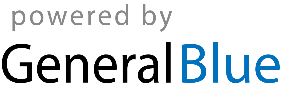 